Publicado en Barcelona el 24/08/2017 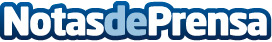 allSisters lanza su nuevo modelo Isometric para este veranoallSisters nace de la pasión por el océano y la cultura surf. La marca 'made in Barcelona' realiza todos sus trajes de baño a partir de materiales reciclados de alta calidad y con un diseño pensado para mujeres amantes del deporte y la moda. En pleno verano, allSisters lanza su modelo Isometric, inspirado en las obras de arte de Sol LeWitt Isometric FiguresDatos de contacto:allSisters Barcelona938 55 30 41Nota de prensa publicada en: https://www.notasdeprensa.es/allsisters-lanza-su-nuevo-modelo-isometric Categorias: Moda Sociedad Cataluña Industria Téxtil http://www.notasdeprensa.es